وزرات بهداشت، درمان و آموزش پزشکیمرکز مدیریت بیماریهافرم بررسی اپیدمیولوژیک موارد مشکوک سرخکدانشگاه/ دانشکده:                                                                                  مرکز بهداشت شهرستان:منطقه:  (1- شهری  2- روستایی  3- نامشخص)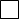 منبع گزارش:      (1- خانه بهداشت        2- مرکز بهداشتی درمانی        3- بیمارستان دولتی        4- بیمارستان خصوصی        5- مطب     6- درمانگاه خصوصی     7- آزمایشگاه      8- سایر      9- نامشخص)تاریخ دریافت گزارش:                              تاریخ اعلام به مرکز بهداشت شهرستان:مشخصات بیمار: * کد شناسایی بیمار:              نام و نام خانوادگی:                           کد ملی:                      تعداد افراد خانوار:نام پدر:                   جنس:  (1- مذکر 2- مونث)      تاریخ تولد:                  سن برحسب سال و ماه:                      ملیت:آدرس سکونت: ..........................................................................................................................................................................................................................................تعداد نوبتهای دریافتی واکسن سرخک/ سرخجه/ MR/ MMR (به تفکیک هر واکسن و تاریخ دریافت):یافته های بالینی:تاریخ بررسی:                    تاریخ شروع بثورات:                          نوع بثورات:  (1- ماکولوپاپولر  2- وزیکولر  3- سایر)علایم: تب  (1- دارد 2- ندارد 3- نامشخص)     تاریخ شروع تب:                        سرفه   آبریزش از بینی   قرمزی ملتحمه چشم سایر .................................................................................................آیا بیمار بستری شده است؟ بلی   خیر   نام بیمارستان:                       شماره پرونده بیمارستانی:               تاریخ بستری:آیا بیمار فوت شده است؟ بلی   خیر   تاریخ فوت:                     علت مرگ:منبع احتمالی عفونت: 1- آیا در طول 7 تا 21 روز قبل از شروع بثورات سابقه مسافرت داشته است؟ به کجا؟                           2- آیا در طول 7 تا 21 روز قبل از شروع بثورات تماس با مورد قطعی سرخک داشته است؟                           3- آیا مورد قطعی سرخک در این منطقه قبل از بروز این مورد وجود داشته است؟یافته های آزمایشگاهی: نتیجه آزمایشات پس از دریافت جواب آزمایشات تکمیل می گردد: تاریخ نمونه گیری خون:           تاریخ ارسال نمونه:               نتیجه آزمایش:            تاریخ اعلام نتیجه:تاریخ نمونه گیری ادرار:           تاریخ ارسال نمونه:               نتیجه آزمایش:            تاریخ اعلام نتیجه: تاریخ نمونه گیری گلو:           تاریخ ارسال نمونه:               نتیجه آزمایش:            تاریخ اعلام نتیجه:طبقه بندی نهایی:                تاریخ طبقه بندی نهایی:مردود تایید شده    (1- سرخک  2- سرخجه  3- پاروو ویروس B19)              منبع عفونت:      بومی 2- وارده 3- مرتبط با سرخک وارده 4- منبع نامعلوم 5- واکسینال)تایید شده به وسیله:    (1- آزمایشگاه 2- بالینی 3- اپیدمیولوژیک)مشخصات تیم بررسی کننده:نام و نام خانوادگی:                          سمت:                         تاریخ بررسی:                     امضاء:نام و نام خانوادگی:                          سمت:                         تاریخ بررسی:                     امضاء:نام و نام خانوادگی:                          سمت:                         تاریخ بررسی:                     امضاء:سرخکسرخکسرخجهسرخجهMMRMMRMRMRنوبت اولآخرین نوبتنوبت اولآخرین نوبتنوبت اولآخرین نوبتنوبت اولآخرین نوبت